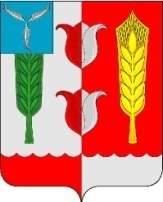 ОТДЕЛ ОБРАЗОВАНИЯ АДМИНИСТРАЦИИ КРАСНОПАРТИЗАНСКОГО МУНИЦИПАЛЬНОГО РАЙОНА САРАТОВСКОЙ ОБЛАСТИПриказ № 137от 04.07.2013 г. Об открытии летних оздоровительных лагерей с дневным пребыванием В целях обеспечения эффективного отдыха и оздоровления детей и подростков в период летней оздоровительной кампании 2013 года на основании экспертного заключения на соответствие санитарным нормам и правилам от 04.07.2013 г. ТО Управления Роспотребнадзора по Саратовской области в Балаковском районеПРИКАЗЫВАЮ:1.Руководителям общеобразовательных учреждений:1.1. Открыть 05 июля 2013 г. летний оздоровительный лагерь с дневным пребыванием сроком 21 день  в МОУ «Средняя общеобразовательная школа п.Петровский»;1.2. Открыть 06 июля 2013 г летний оздоровительный лагерь с дневным пребыванием сроком на 21 день в МОУ «Основная общеобразовательная школа с. Савельевка».1.3. При работе летних оздоровительных лагерей с дневным пребыванием строго соблюдать санитарно-эпидемиологические правила СП 2.4.4.2599-10 "Гигиенические требования к устройству, содержанию и организации режима в оздоровительных учреждениях с дневным пребыванием детей в период каникул" 2. Контроль за исполнением данного приказа оставляю за собой.Начальник отдела образования							            О.Ю.Мурзакова